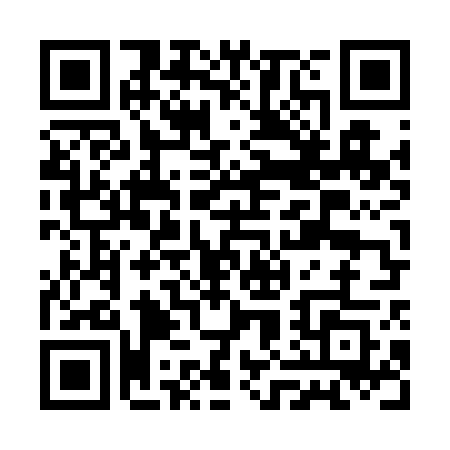 Prayer times for Bryans Crossroads, South Carolina, USAMon 1 Jul 2024 - Wed 31 Jul 2024High Latitude Method: Angle Based RulePrayer Calculation Method: Islamic Society of North AmericaAsar Calculation Method: ShafiPrayer times provided by https://www.salahtimes.comDateDayFajrSunriseDhuhrAsrMaghribIsha1Mon4:506:131:235:088:339:562Tue4:506:141:245:088:339:563Wed4:516:141:245:088:339:564Thu4:526:141:245:088:339:565Fri4:526:151:245:088:339:566Sat4:536:151:245:088:339:557Sun4:546:161:245:098:339:558Mon4:546:161:255:098:329:549Tue4:556:171:255:098:329:5410Wed4:566:181:255:098:329:5411Thu4:566:181:255:098:319:5312Fri4:576:191:255:098:319:5313Sat4:586:191:255:098:319:5214Sun4:596:201:255:098:309:5115Mon5:006:211:255:098:309:5116Tue5:006:211:255:108:299:5017Wed5:016:221:265:108:299:4918Thu5:026:221:265:108:289:4919Fri5:036:231:265:108:289:4820Sat5:046:241:265:108:279:4721Sun5:056:241:265:108:279:4622Mon5:066:251:265:108:269:4623Tue5:076:261:265:108:269:4524Wed5:076:261:265:108:259:4425Thu5:086:271:265:108:249:4326Fri5:096:281:265:108:249:4227Sat5:106:291:265:098:239:4128Sun5:116:291:265:098:229:4029Mon5:126:301:265:098:219:3930Tue5:136:311:265:098:209:3831Wed5:146:311:265:098:209:37